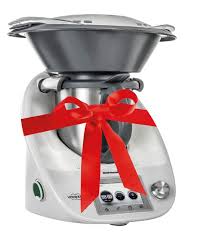 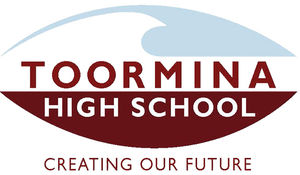 Win a Thermomix!Toormina High School P &C are holding a raffle for one lucky person to win the latest Thermomix to help create fabulous, timesaving meals for your family.With a 1 in 400 chance of winning this fabulous product, valued at over $2000, this is the perfect gift for Mothers Day or anyone who enjoys cooking.Tickets are only $10 each and the raffle will be drawn in time for Mothers Day. Imagine how special mum will feel winning such a sought after prize!To enter the draw, simply complete the details below and return your entry and $10 to the front office by no later than Thursday 5th May 2016.Anyone who purchases one or more tickets will have their proof of entry either emailed or texted to them...........................................................................................................................................Name for ticket: _____________________________________Student name: ________________________________ Year: ______________Contact phone number for ticket/s: _____________________________________Contact Email for ticket /s:_______________________________________I would like to purchase (    ) ticket/s. Please find enclosed ($      ) to purchase the tickets.